Dear Mrs/mr,As a fast-growing hotel chains in Spain, we are always seeking hospitality students who are interested in exploring Spain and spanish culture. We offer hospitality internships for a minimum duration of 3 months, during spring and summer.We have positions available at the following departments: 
Food & Beverage Service & kitchen · Animation · Front OfficeThe duration is from 01.05.2019 - 31.10.2019 with a minimum of 3 months and the conditions we can offer are: 

- 350€ monthly compensation (250€ fixed + 100€ variable)
- Accommodation & meals.
- Pedagogical follow up (every 15 days)
- 24/07 assistance in case of emergency

You can have a look at our website which specifies better what we offer, what we do and what the student can expect. · www.LetsGoSpain.es ·

We are eager to know if your students would be interested in this experience and we hope to hear from you soon.Kind regards,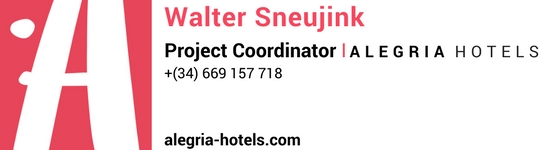 